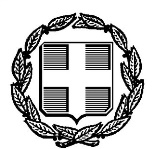 ΕΛΛΗΝΙΚΗ ΔΗΜΟΚΡΑΤΙΑ                                                 Ηράκλειο Αττ.: 1/06/2022          NOΜΟΣ ΑΤΤΙΚΗΣ                                                                  Αρ. πρωτ.:…… 11445…….  ΔΗΜΟΣ ΗΡΑΚΛΕΙΟΥ                                                                       ΔΙΕΥΘΥΝΣΗ ΔΙΟΙΚΗΤΙΚΩΝ ΥΠΗΡΕΣΙΩΝ                       ΤΜΗΜΑ ΑΔΕΙΟΔΟΤΗΣΕΩΝ ΚΑΙ ΡΥΘΜΙΣΗΣΕΜΠΟΡΙΚΩΝ ΔΡΑΣΤΗΡΙΟΤΗΤΩΝΤηλ.: 213.2000.110 & 213.2000.184Email: protokolo@iraklio.gr«ΠΑΡΑΤΑΣΗ ΠΡΟΣΚΛΗΣΗΣ ΕΚΔΗΛΩΣΗΣ ΕΝΔΙΑΦΕΡΟΝΤΟΣ ΓΙΑ ΤΗΝ ΣΥΜΜΕΤΟΧΗ ΣΤΗΝ    ΘΡΗΣΚΕΥΤΙΚΗ ΕΜΠΟΡΟΠΑΝΗΓΥΡΗ ΤΗΣ ΑΓΙΑΣ ΤΡΙΑΔΑΣ»Σας γνωρίζουμε ότι, η προθεσμία υποβολής των αιτήσεων για τη συμμετοχή στην εμποροπανήγυρη της Αγίας Τριάδας παρατείνεται μέχρι και την Δευτέρα 6/06/2022. Οι σχετικές αιτήσεις θα κατατίθεντο είτε με αυτοπρόσωπη παρουσία είτε με αποστολή της αίτησης και των νομίμων δικαιολογητικών στην ηλεκτρονική διεύθυνση του πρωτοκόλλου του Δήμου μας.Πωλητές που έχουν δικαίωμα συμμετοχής στην αγορά:  Στην εμποροπανήγυρη μπορούν να δραστηριοποιούνται ως πωλητές φυσικά ή νομικά πρόσωπα, που    κατέχουν:Βεβαίωση δραστηριοποίησης ετήσιας διάρκειας στις βραχυχρόνιες αγορές.Άδεια παραγωγού πωλητή και επαγγελματία πωλητή που δραστηριοποιούνται στις λαϊκές αγορές.Άδεια δραστηριοποίησης στο στάσιμο ή στο υπαίθριο εμπόριο.Άδεια χειροτέχνη-καλλιτέχνη.Με την σχετική αίτηση οι υποψήφιοι πωλητές υποβάλλουν την βεβαίωση δραστηριοποίησης ή την άδεια που κατέχουν ανάλογα με την κατηγορία στην οποία ανήκουν. Επιπλέον, εφόσον πρόκειται για πώληση τροφίμων απαιτείται η προσκόμιση πιστοποιητικού υγείας. Η αναγκαία κατά άρθρο 285 του Ν. 3463/2006 Δημοτική Ενημερότητα θα αναζητείται αυτεπάγγελτα από την Υπηρεσία μας.Τα πωλούμενα είδη ενδεικτικά μπορούν να είναι παιχνίδια, είδη δώρων, είδη οικιακής χρήσεως, εκκλησιαστικά προϊόντα, είδη διατροφής, κοσμήματα, είδη ένδυσης-υπόδησης, και λοιπά αναφερόμενα στην σχετική νομοθεσία είδηΤο τέλος είναι 20 ευρώ ανά τετραγωνικό μέτρο ημερησίως και θα πρέπει να καταβληθεί πριν την έκδοση της οριστικής απόφασης των συμμετεχόντων. Με Εντολή ΔημάρχουΟ Γενικός ΓραμματέαςΓεώργιος Κοκκόλης